安徽省天长市人民法院执 行 裁 定 书（2022）皖1181执1916号之一申请执行人：天长市天振融资担保有限公司，住所地天长市广陵东路金融大厦东楼21楼， 统一社会信用代码913411817585443196法定代表人：姜序忠，该公司总经理。委托诉讼代理人：闻年鑫，该公司员工。委托诉讼代理人：叶君健，该公司员工。被执行人：天长市全友家私专卖店， 住所地天长市天康大道天润城家具场G栋301室，统一社会信用代码92341181MA2NQIDK2X。法定代表人：汪巧云，该公司董事长。被执行人：张宗新，男，1964年10月9日出生，汉族， 住天长市建设西路天庆综合楼506室，身份证号码341181196410090812。被执行人：汪巧云，女，1963年7月7日出生，汉族， 住天长市建设西路天庆大厦506室，身份证号码341181196307070821。被执行人：张伟，男，1983年6月8日出生，汉族， 住天长市建设西路天庆大厦201室，身份证号码341181198306081018。被执行人：张文婧，女，1984年2月28日出生，汉族， 住天长市建设西路天庆大厦201室，身份证号130102198402282121。本院在执行天长市天振融资担保有限公司与被执行人天长市全友家私专卖店、张宗新、汪巧云、张伟、张文婧追偿权纠纷一案中，被执行人均未能履行生效法律文书确定的义务。现因申请执行人申请本院决定对被执行人汪巧云、张伟名下的位于天长市建设西路天庆大厦506室、201室房产进行拍卖。依照《中华人民共和国民事诉讼法》第二百五十一条、第二百五十四条规定，裁定如下：拍卖被执行人汪巧云名下的位于天长市建设西路天庆综合楼1栋201室房产（所有权证号：房地权2009字第私1173号）；拍卖被执行人张伟名下的位于天长市建设西路天庆综合楼1栋506室房产（所有权证号：房地权2008字第私0918号）。本裁定立即执行。审 判 长    周  强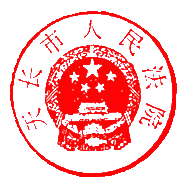 审 判 员    徐  文审 判 员    彭  洁 二〇二二年六月七日书 记 员    丁  静